Структура POST запроса к базе Контроль ключевых показателей Министерства образования Московской области
Table of contentsPOST	3Структура	4project	4tracker	4subject	4custom_fields	40	41	52	5data_collection_forms	50	6table	7values	7
POSTPOSTapplication/jsonОбъекты, доступные через API, представлены в виде ресурсов, например, issue, project, tracker. Каждый ресурс имеет уникальный URL, например, https://[АдресРесурса]/project/48646. Работа с ресурсом происходит посредством отправки HTTP запросов с соответствующим семантике действия HTTP-методом. Все ресурсы представляются в формате JSON. Параметры, передаваемые в теле POST запросов, необходимо формировать также в виде JSON объектов, а также проставлять HTTP заголовок Content-Type: application/json.POST [Адрес базы]/expenses/Здесь представлена структура json, описаны типы данных и приведены примеры.Возможные коды ответов на запрос: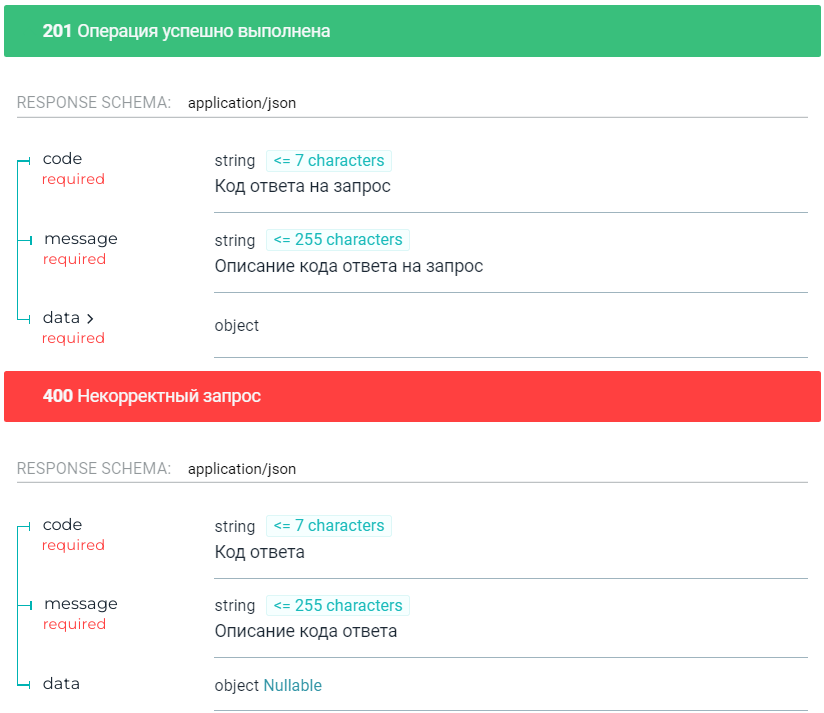 
Структура"project": Муниципальное образование"tracker": Трэкер"subject": Организация"custom_fields": Коллекция настраиваемых полей"data_collection_forms": Коллекции таблиц показателей
projectМуниципальное образованиеСвойства:"id": идентификатор мун. образования, тип Число"name": Наименование мун. образоавния, тип Строка
trackerТрэкер, тип Число.Для вида данных Оплата труда устанавливаем значение 38.Для вида данных Расходы устанавливаем значение 37.
subjectНаименование организации, тип Строка
custom_fieldsПоля, необходимые для отправки.Можно включать множество различных показателей.Главное соблюдать схему:"id": идентификатор , тип Число"name": наименование показателя"value": Значение свойства, тип Строка
0Период.Свойства:"id": идентификатор периода, тип Число"name": наименование показателя, всегда равен "Период""value": Значение свойства, тип СтрокаПример:{"id": 368,	"name": "Период",	"value": "Март"}
1Год контингента.Свойства:"id": идентификатор периода, тип Число"name": наименование показателя, всегда равен "Год контингента""value": Значение свойства, тип СтрокаПример:{"id": 369,	"name": "Год контингента",	"value": "2022"}
2ИНН организации.Свойства:"id": идентификатор периода, тип Число"name": наименование показателя, всегда равен "ИНН""value": Значение свойства, тип СтрокаПример:{"id": 105,	"name": "ИНН",	"value": "5033008364"}
data_collection_formsКоллекции таблиц с показателями.Свойства:"table": Наименование таблицы, тип Строка"values": Значения показателей, тип Массив строкПример:"data_collection_forms": [			{				"table": "Т6",				"values": [					"П1_0",					"От плана",					"П2_0",					"при поступлении на работу в образовательную организацию",					"П3_0",					"по окончании второго года работы в образовательной организации",					"П3_2",					1.0,					"П4_0",					"Всего",					"П4_2",					1.0				]			}]
0Показатели таблиц для Вида данных "Расходы" (частных организаций):Показатели таблиц для Вида данных "Расходы" (муниципальных организаций):Показатели таблиц для Вида данных "Оплата труда":
tableНаименование таблицыТип СтрокаПример:"table": "Т6"
valuesПоказатели таблицыТип Массив строкПример:"values": [	"П1_0",	"От плана",	"П2_0",	"при поступлении на работу в образовательную организацию",	"П3_0",	"по окончании второго года работы в образовательной организации",	"П3_2",	1.0,	"П4_0",	"Всего",	"П4_2",	1.0	]ПоказательID1Оплата труда, дошкольное, педагогическиеteacher12Оплата труда, общее, педагогическиеteacher23Оплата труда, дополнительное, педагогическиеteacher34Оплата труда, дошкольное, АХР, УВР и иныеstaff5Оплата труда, общее, АХР, УВР и иныеaho16Оплата труда, дополнительное, АХР, УВР и иныеaho27Приобретение учебников и учебных пособий, средств обучения, игр, игрушек, дошкольноеbooks18Приобретение учебников и учебных пособий, средств обучения, игр, игрушек, общееbooks29Приобретение учебников и учебных пособий, средств обучения, игр, игрушек, дополнительноеbooks3ПоказательID1Оплата труда, дошкольное, педагогическиеgeneralprogram2Оплата труда, общее, педагогическиеgeneraleducation3Оплата труда, дополнительное, педагогическиеdevelopmentprograms4Оплата труда, дошкольное, АХР, УВР и иныеauxiliarystaff5Оплата труда, общее, АХР, УВР и иныеadministrative16Оплата труда, дополнительное, АХР, УВР и иныеadministrative27Приобретение учебников и учебных пособий, средств обучения, игр, игрушек, дошкольноеbooks18Приобретение учебников и учебных пособий, средств обучения, игр, игрушек, общееbooks29Приобретение учебников и учебных пособий, средств обучения, игр, игрушек, дополнительноеbooks310Интернетinternet11Выплаты ежемесячного денежного вознаграждения за классное руководство педагогическим работникамaward12Выплата пособия молодым специалистам (реализующим основную общеобразовательную программу дошкольного образования)youngteachers113Выплата пособия молодым специалистам (реализующим  образовательные  программы начального общего, основного общего, среднего общего образования)youngteachers214Компенсация работникам, привлекаемым к проведению итоговой аттестацииcertificationПоказательID1Всего работников (сумма строк 02 - 05, 07, 08, 11, 14, 17 - 19, 21, 23 - 28)П4_2в том числе: руководитель организацииП5_3заместители руководителя, руководители структурных подразделений (кроме врачей - руководителей структурных подразделений, заведующих учебной частью обП6_4педагогические работники образовательных организаций, реализующих программы дошкольного образованияП7_5педагогические работники и заведующие учебной частью образовательных организаций, реализующих программы общего образованияП8_6из них учителяП9_7педагогические работники образовательных организаций, реализующих программы дополнительного образования детейП10_8педагогические работники образовательных организаций, реализующих образовательные программы подготовки квалифицированных рабочих и служащихП11_9из них:  преподавателиП12_10мастера производственного обученияП13_11педагогические работники образовательных организаций, реализующих образовательные программы подготовки специалистов среднего звенаП14_12из них:  преподавателиП15_13мастера производственного обученияП16_14педагогические работники образовательных организаций, реализующих программы дополнительного профессионального образования, осуществляющих подготовку (П17_15из них:  преподавателиП18_16мастера производственного обученияП19_17профессорско-преподавательский состав организаций, реализующих программы высшего образованияП20_18профессорско-преподавательский состав образовательных организаций, реализующих программы дополнительного профессионального образования, осуществляющихП21_19научные работники организаций, реализующих программы высшего образованияП22_20из них научные сотрудникиП23_21научные работники организаций дополнительного профессионального образованияП24_22из них научные сотрудникиП25_23врачи (кроме зубных), включая врачей - руководителей структурных подразделенийП26_24средний медицинский (фармацевтический) персонал (персонал, обеспечивающий условия для предоставления медицинских услуг)П27_25младший медицинский персонал (персонал, обеспечивающий условия для предоставления медицинских услуг)П28_26работники культурыП29_27социальные работникиП30_28прочий персоналП31_